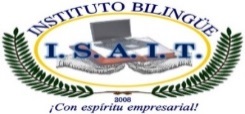 INSTITUTO BILINGÜE ISAITLa Chorrera, ave. Rockefeller, atrás de la Sociedad China, casa nº 4411 y 4412Telefax: 253-1796, 67955858, www.institutoisait.com E-mail: isait@cwpanama.netÚTILES ESCOLARES 2023PRIMER GRADOCuadernos: Doble raya de 200 páginas tamaño 8.5 x 11 para: Español, Ciencias Naturales, Ciencias Sociales, Grammar, Spelling, Conversation, Science y ReadingDoble raya de 96 páginas para: Valores, F.D.C., Agropecuaria, folclor.Cuaderno de cuadrito de 200 páginas, para matemáticaCuaderno Corsario de dibujo de 8.5 x 14, pinceles, tempera, lápices de colores, lápices de escribir, borradores, sacapuntas de tinaquito, 1 paquete de papel de construcción, cartulinas, fomi, goma, tijera de punta redonda, papel de crespón con diferentes colores.1 panderetaFolclor: sombrero y cutarras para los varones y faldón y panitas para las niñas.Educación física: buzo azul con franjas blancas y suéter del colegio, zapatillas blancas.Libros Editorial Santillana Español 1 (Edición El hogar que Queremos) Matemática (Edición El hogar que Queremos)Ciencias Naturales 1 (Edición El hogar que Queremos)Ciencias Sociales 1 (Edición El hogar que Queremos)Familia y Desarrollo Comunitario 1Educación y Valores 1Inglés: Richmond- SantillanaFly Higher Student 1Fly Higher Activity 1Nota: Los libros de inglés FLY HIGHER corresponde al contenido del Open Day, solo cambiaron la portada del libro.TODOS LOS ÚTILES DEBEN TENER EL NOMBRE DEL ESTUDIANTE.Durante el año escolar los docentes solicitarán otros útiles, de ser necesario.EDITORIAL SANTILLANATEXTOSPRECIOESPAÑOL  1B/ 25.20MATEMATICA  1B/ 25.20CIENCIAS NATURALES 1B/ 24.00CIENCIAS SOCIALES 1B/ 24.00FAMILIA DESARROLLO COMUNITARIO 1 B/ 17.10EDUCACION EN VALORES  1B/ 17.10FLY HIGHER STUDENT 1B/ 36.90FLY HIGHER ACTIVITY 1B/ 20.40                                                                           TOTALB/ 189.90